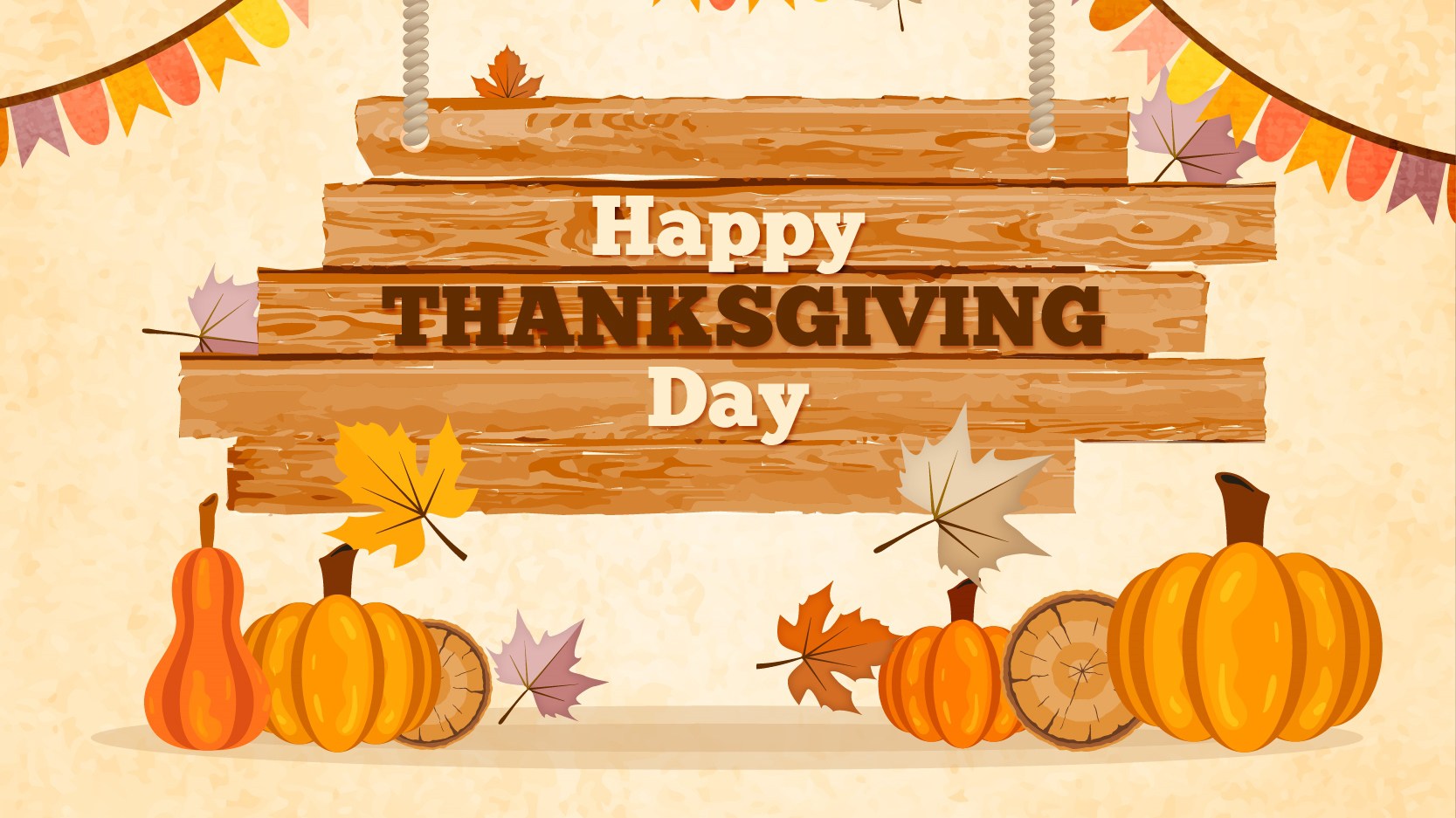 Class NewsMrs. Williams’ Second GradeNovember 28, 2022Reading:  narrative elements, cause/effect, sequencingLanguage: verbs	             Spelling: change y to i and add -esMath: check subtractracion using additionScience/Social Studies: American symbols and holidays